F7040									scheda creata 22 marzo 2023Descrizione storico-bibliografica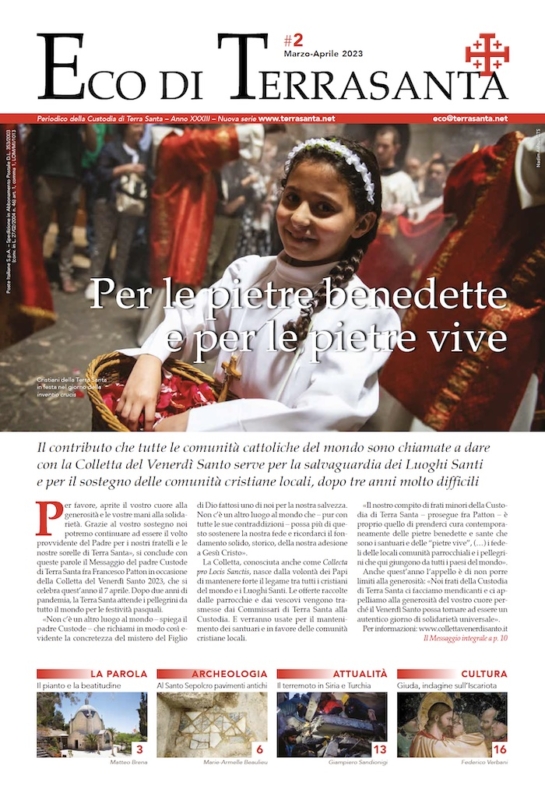 *Eco di Terra Santa : bollettino bimestrale della Custodia di Terra Santa. - Milano : Terra santa, 1934-1989. - volumi : ill. ; 24 cm. ((Il sottotitolo varia. - Descrizione basata su: Anno 42 (1975) . - CFI0393834*Eco della Custodia di Terra Santa : bollettino mensile della Custodia di Terra Santa. - Anno 1, n. 1 (gen. 1990)-anno 6 (1995). - Milano : Custodia di Terra Santa, 1990-1995. – 6 volumi : ill. ; 24 cm. - MIL0573056Ha come inserto: *Eco. Commissariato triveneto di Terra Santa [D9382]Autore: Centro propaganda e stampa di Terra Santa *Eco di Terrasanta : periodico della Custodia di Terra Santa. - Milano : Terra Santa, 1996-    . - volumi : ill. ; 43 cm. ((Mensile. – Copertine e sommari dal 2016 a: https://www.terrasanta.net/riviste/rivista-eco-di-terrasanta/. - CFI0671997Ha come supplemento: *Almanacco di Terra Santa [D2577]Autore: Custodia francescana di Terra SantaSoggetti: Custodia francescana di Terra Santa – Periodici; Francescani - Palestina - PeriodiciClasse: D271.305694Volumi disponibili in rete n.3(2022)Informazioni storico-bibliograficheIl giornale viene stampato ogni due mesi su 16 pagine in formato tabloid.  Lo ricevono comodamente a casa tutti coloro che sono interessati ai Luoghi Santi e che fanno una donazione in favore delle opere dei francescani di Terra Santa. L’Eco raggiunge anche a tutti gli amici e sostenitori della Fondazione Terra Santa. Qui puoi sfogliare l’archivio degli ultimi numeri e leggere online alcuni degli articoli pubblicati. Se ancora non conosci questa pubblicazione, puoi richiederne una copia omaggio alla nostra segreteria, telefonando allo 02 345.92.679 o inviando un messaggio di posta elettronica a: segreteria@terrasanta.net